                                                                                    AYUDA A LA PROMOCIÓN 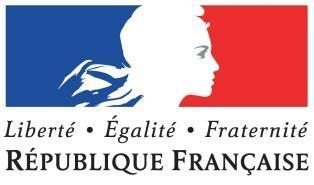 AMBASSADE DE FRANCE EN ESPAGNE1. PRESENTACIÓN DE LA EDITORIALPresentación de la editorial (desde su creación, línea editorial, importancia de las obras francesas y francófonas en su catálogo, etc.) Puede insertar un enlace a su página web si dispone de ello.Contacto (nombre y apellido, funciones, email, teléfono)2. PRESENTACIÓN DEL AUTOR Y SU OBRABiografía del autor y bibliografía (máx. 20 líneas o adjuntar pdf)Título (original y traducido) y nombre del traductor (adjuntar CV). Sinopsis del libro a promocionar¿Se han traducido más obras del autor del francés al castellano (u otra lengua oficial de España)? (marque X en la casilla correspondiente)                                       ☐   Sí         ☐   NoSi ha contestado sí a la pregunta anterior, rellene la tabla siguiente. 3. INVITACIÓN DEL AUTOR ¿El autor/ilustrador habla español? (marque X en la casilla correspondiente)                                       ☐   Sí         ☐   NoIndicar la ciudad de residencia actual del autor/ilustrador.Con el fin de organizar la gira, cuéntenos su idea del proyecto. ¿Cuál es su estrategia de promoción? (prensa, presentaciones, presencia en algún festival, etc.)Fechas previstas¿Ya ha consultado al autor sobre la gira? (marque X en la casilla correspondiente)                                       ☐   Sí         ☐   NoCiudades que le interesan (mínimo 3)Otras entidades colaboradorasComentarios (opcional)Haga clic aquí para escribir texto.Haga clic aquí para escribir texto.Haga clic aquí para escribir texto.Haga clic aquí para escribir texto.Libros traducidos por su EditorialLibros traducidos por otras Editoriales (indicar cuál)Haga clic aquí para escribir texto.Haga clic aquí para escribir texto.Haga clic aquí para escribir texto.Haga clic aquí para escribir texto.Haga clic aquí para escribir texto.Haga clic aquí para escribir texto.